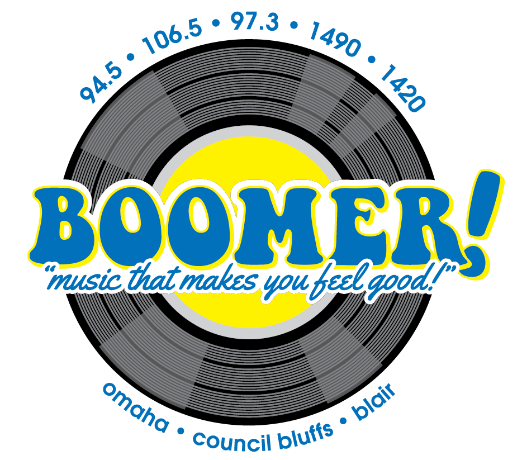 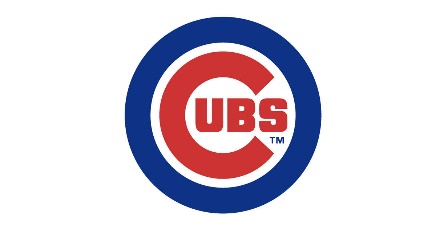 The Cubs on Boomer!106.5 FM & 1490 AM Omaha  Sponsorship Package As a Boomer/Cubs sponsor you will receive: 3 :30s in each regular season game (approx. 165 games)Minimum of 15 promotional mentions each week of the season Cubs sponsor Logo on myboomerradio.com Optional:A bank of 30 :30 commercial announcements per month on the Boomer Network  (6a-8p M-Sun)   Investment: $450 per month 	  Add on Option $ 400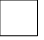 Billed monthly April-September for 2020 seasonYes, count me in! Business Name: _________________ By: ______________Date_____